Интерактивная игра «Тигриные секреты»Краткая аннотация. Разработка представляет собой внеклассное мероприятие, которое проводится среди учащихся 4  - 7 классов. Уровень образования школьников. Для участия в игре не требуется углубленных знаний по указанным предметам, однако необходим широкий кругозор, знания, полученные на уроках, внеклассных занятиях, экскурсиях, из прочитанной литературы по данной теме.Приобретаемые навыки. В ходе игры учащиеся приобретают навыки общения, навыки поведения в затруднительной ситуации, активизируется долговременная память, активность учащихся, умение работать в группе. Повышается эрудиция, как участников, так и зрителей.Особенности роли педагога. Роль учителя заключается в подготовке вопросов интеллектуальной игры и компьютерной презентации по этим вопросам, в подборе участников игры, в подготовке ведущих. Велика роль учителя в эмоциональном настрое детей на игру, который необходим, чтобы мероприятие прошло интересно, дало положительный эмоциональный заряд учащимся. Технологические особенности. Для проведения игры необходимо следующее оборудование: компьютер и проектор, компьютерная презентация – интерактивная игра «Тигриные секреты,  вопросы игры с ответами для ведущего, призы, дипломы.Организация работыОрганизация подготовки к игре:Внести составленные вопросы в  компьютерную презентацию. Участники игры выбираются заранее по желанию.  Сформировать команды. Дать им названия. Для проведения игры необходимо 2 ведущих, один из которых управляет компьютерной презентацией, другой задает вопросы,  жюри - 4  человека для подсчета баллов игроков (ими могут быть педагоги и обучающиеся). Цель:  Привлечение внимания школьников к проблемам сохранения амурского тигра и мест его обитания. Формирование толерантного отношения учащихся к амурскому тигру. Задачи игры: Образовательные:  –помочь сформировать определенное мнение, свою оценку ситуации по отношению к тигру амурскому и дикой природе;Воспитательные: -воспитывать у ребят гордость за свой край, показать большую значимость работы по сохранению амурского тигра-воспитание культуры общения;-воспитание культуры правильного поведения в природе; Развивающие: -развитие мышления, -памяти, внимательности;-развитие познавательного интереса.Ход игрыНачало игры.Ведущий: -Здравствуйте, дорогие ребята и взрослые! Сегодня мы проводим интеллектуальную игру  «Тигриные секреты». Сегодня мы проверим ваши знания о достоянии Хабаровского края - тигре . Победители будут награждены дипломами и призами. -Внимание! Объявляю участников игры! (Представить команды).Правила игрыНа первом слайде изображены тигрята с номерами вопросов от 1 до 20.В ходе игры  команда - участник выбирает  номер вопроса.  Ведущий наводит  курсор мыши на названную ячейку и нажимает на неё, на экране появляется вопрос, который зачитывается. (Обратите внимание!  После открытия вопроса ни каких щелчков мышью не должно быть, -  иначе на экране появится ответ). Команда отвечает на вопрос (на обсуждение дается 60 секунд). Ответ может быть  дан раньше, но не позже чем через 1 минуту. На слайде нажимается значок «» (в нижнем правом углу слайда) – на экран выводится ответ с информацией. В нижнем правом углу, на слайде с ответом, находится значок  , при нажатии на него происходит возврат к игровому полю. 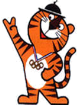 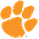   За каждый правильный  полный ответ  команда получает  5 очков, за неполный ответ – 2 балла.  Если игроки затрудняются ответить, право ответа передаётся другой команде, которая первым поднимет сигнал. При правильном ответе количество баллов игрока увеличивается. Отвечать надо быстро, можно аргументировать, пояснять свой ответ. Жюри будет считать баллы и в конце назовёт победителей интеллектуальной игры.Подведение итогов.Слово жюри. Подведение итогов, вручение дипломов и призов.Огромное спасибо участникам игры, всем, кто помогал проводить игру, Примечание:Игра «Тигриные секреты» может использоваться самостоятельно учащимися. В данном случае для начала работы необходимо кликом мышки нажать на номер вопроса на игровом поле,  в результате чего появится данный вопрос. Ученик отвечает на вопрос, и нажатием на слайд – может проверить свой ответ с правильным.  Для того чтобы вернуться на игровое поле, кликнуть мышкой на значок   в правом углу слайда.  Муниципальное автономное учреждение дополнительного образования детей г. Хабаровска «Детский экологический центр «Косатка»Интерактивная играАвторы: Шепелева Ирина Петровна            Усовская Светлана Юрьевна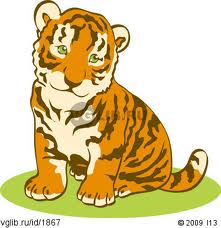  Вопросы и ответы к игреВопрос 1. Как правильно называется тигр, живущий на дальнем востоке России? (Амурский тигр).Вопрос 2.  Как называют  тигра  аборигены Амура? (Амба – большой)Вопрос 3.  К какому семейству относится амурский тигр? (Тигр относится к семейству кошачьих.)Вопрос 4.  Что является основной пищей тигра? (Крупные копытные животные: кабаны,  изюбри. Охотится тигр и на других копытных: пятнистого оленя, лося, косулю, иногда даже на гималайских медведей. К сожалению, сегодня диких копытных тигру не хватает, поэтому тигры начинают испытывать трудности с добычей пищи).Вопрос 5.  Какой длины может достигать амурский тигр? Длина тигра  - до 3 метров: 2 метра туловище и 1 метр хвост).Вопрос 6.  Сколько времени ходят тигрята с матерью? (Тигрята рождаются  очень маленькими, слепыми и беспомощными ходят с матерью до  3-х лет. Все это время тигрица заботится об их безопасности; кормит тигрят сначала молоком, а затем приобщает  к мясной пище; терпеливо учит охотиться).Вопрос 7.  Кто самый опасный противник в пищевых угодьях тигра? (Бурый медведь. Взрослый тигр и медведь равны по силам, и если им приходится конкурировать, то неизвестно, кто победит.Вопрос 8.  Зачем тигру полосатая окраска? (Полосатость, или расчленяющая окраска в животном мире помогает  прекрасно маскироваться. т.к. все звери видят в черно – белом цвете и полосатость в окраске скрывает животное).Вопрос 9.  Сколько лет живут тигры? (В зоопарке тигры живут до 25 – 30 лет. В естественных условиях тигры живут около10 лет).Вопрос 10. С какого года запрещена охота на тигра в России?  (С 1947 года приняты строгие меры по запрету охоты на тигров. Почему убивают тигров? Тигров убивают ради наживы. В Китае тигриные усы, лапы, хвосты и кости используют в традиционной медицине).Вопрос 11. Какой праздник,  посвященный властелину тайги, ежегодно отмечают жители Хабаровского края? Назовите дату и место его проведения. (Праздник День тигра отмечается в сентябре в зоосаде «Приамурский» им В.П. Сысоева).Вопрос 12. Амурский тигр, амурский лесной кот, дальневосточный леопард, пятнистый олень, утка мандаринка… что объединяет этих животных? (Все эти животные занесены в Красную книгу).Вопрос 13. Для учета и проведения наблюдений за тиграми ученые используют различные приборы. Что за прибор изображен на фото и каков принцип его действия? (Фотоловушки.  Широко используются для наблюдений за животными, срабатывают на движение).Вопрос 14. Строит ли тигрица «дом» для  тигрят?  (Нет,  тигрица не строит «дом» для тигрят, она находит естественное убежище: пещеру или другое укромное место, где рожает тигрят).
Вопрос 15. Как называются леса,  в которых обитают амурские тигры? (Кедрово-широколиственные леса представители древесной флоры этих лесов: сосна корейскаяель аянскаяпихта белокораядуб монгольскийясень маньчжурскийорех маньчжурскийильм сродныйжелтая березадаурская березаплосколистная березаклен мелколистныйтополь Максимовичалиственница даурскаялипа амурскаяграб сердцелистныйтис остроконечный и др).Вопрос 16. Почему у тигров неслышная походка? (При ходьбе его когти втягиваются в подушечки пальцев.Тигр подкрадывается к добыче неслышно на расстояние броска — 20—30 метров. «Движение тигра в густых зарослях очень напоминает движение змеи, оно также бесшумно, также стремительно и быстро». А иначе нельзя, если под лапой хрустнул сучок, — останешься голодным, потому что добыча услышит тебя, испугается и убежит).Вопрос 17.  Можно ли по внешнему виду отличить самца от самки? (Самца можно отличить от самки. У взрослого самца по бокам на голове длинные волосы – (бакенбарды).Вопрос 18.  Сколько километров может пройти тигр без передышки? (Около 50 км может пройти тигр без отдыха).Вопрос 19.  В какое время  года  у  тигров происходит брачный период? (Брачный период происходит зимой, в январе-феврале. Но свадьба может состояться в любое время года. После потери выводка или распада семьи самка через 1-2 месяца  выходит  на поиски пары в любое время года).Вопрос 20. Сколько амурских тигров осталось в природе? (По данным последних учетов на территории России обитает около 500 амурских тигров.В сороковых годах 20 века в дикой природе оставалось около 40 амурских тигров. Они могли вообще исчезнуть с лица земли, как и другие редкие виды).О тигре…Амурский тигр — самый крупный тигр. Вес взрослого тигра в зоопарке может достигать 300 кг, а длина взрослого тигра с хвостом — 3 метра. Когти, длиной 12 см, крепкие и острые, что позволяет тигру делать большие прыжки. У тигра хорошее зрение, и все, что он видит, он видит цветным. Язык тигра покрыт сосочками. Линяет тигр весной и осенью. Шерсть у тигра густая, это позволяет ему переносить сорокоградусные морозы. У тигрицы рождается от 2—3 до 4—5 детенышей. Своих тигрят тигрица кормит молоком. Только в 8 месяцев тигрята выходят на первую охоту. Своей добыче они прокусывают шею. Любимая еда тигра — кабаны и изюбри. За год тигр съедает 50—70 диких копытных животных. Голодный тигр может съесть за один раз от 10 до 50 кг мяса.